SOLICITUD DE PROPUESTA - PNUD/SdP-005/2020- Primera Convocatoria Servicio de Consultoría “Medición del rendimiento energético de buses que operan en el ámbito de Lima Metropolitana y su impacto en el cambio climático y la calidad del aire” ABSOLUCIÓN DE CONSULTASPregunta N°01Referencia(s) de las BasesSección: 2 –  Instrucción a los Proponentes – Hoja de Datos Numeral: 27  Página: 23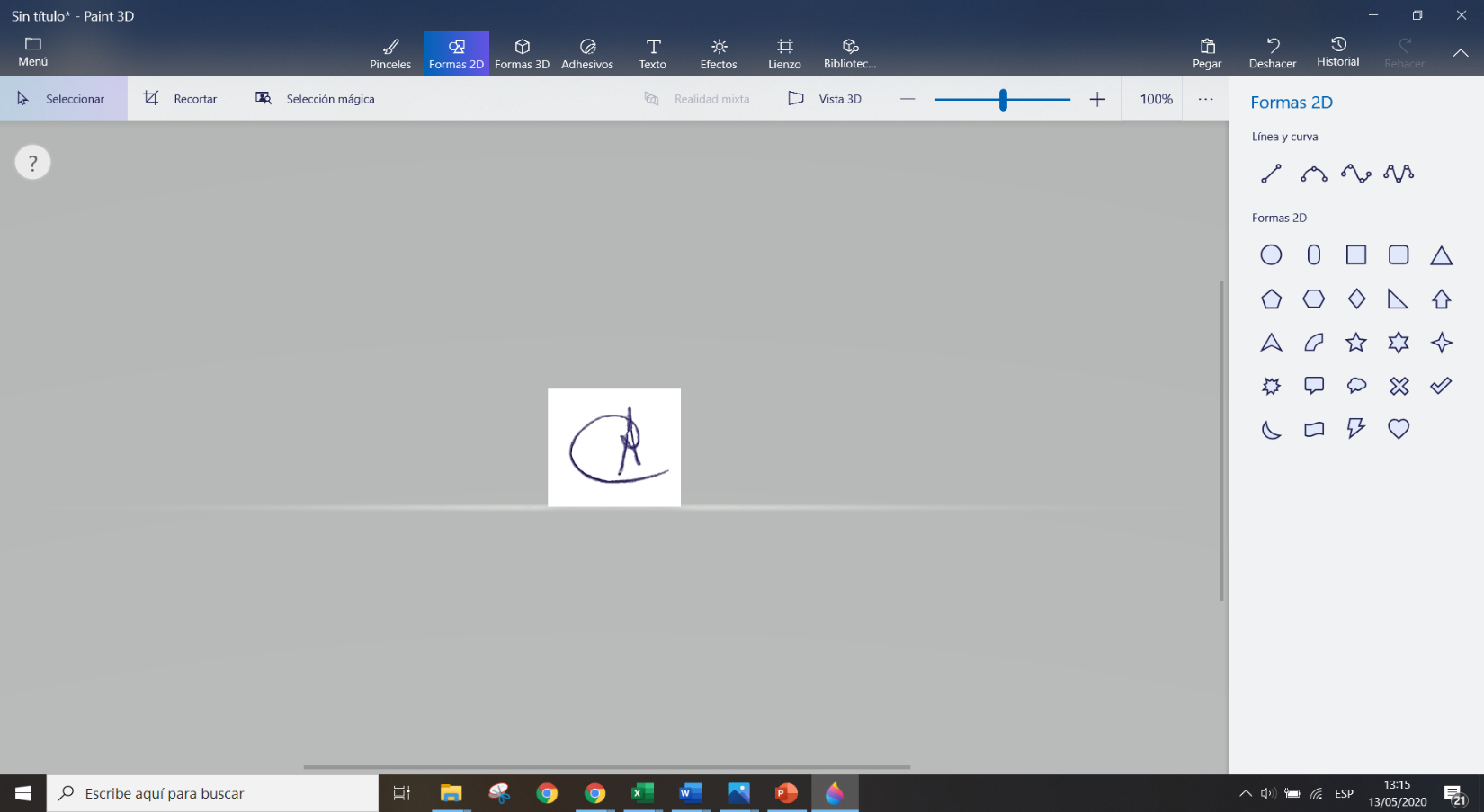 Consulta: SI se desea presentarse un consorcio, es necesario tener un RUC de consorcio? O bastaría con la firma de un contrato entre empresas?Respuesta:Basta con la firma del contrato de consorcio notarial ___________________________________________________________________________________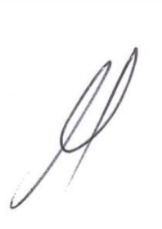 Pregunta N° 02Referencia(s) de las BasesSección: 2 –  Instrucción a los Proponentes – Hoja de Datos Numeral: 14  Página: 23Consulta:Para la garantía de fiel cumplimiento es obligatorio presentar una carta fianza por parte de un banco? O se podría colocar en la propuesta que bastaría con que el Proyecto realice la retención del 10% del monto?Respuesta: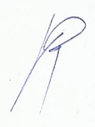 La garantía será descontada a cada desembolso, el mismo que será devuelto en cuanto termine el servicio, en las bases existe un formato de autorización para ello el cual debe ser llenado.___________________________________________________________________________________Pregunta N° 03Referencia(s) de las Bases SecciónInstrucciones a los proponentes Hoja de Datos. Forma de Evaluación Numeral: 2.1 de la Experiencia del PostorPágina: 25 Consulta:Respecto a la experiencia de la empresa. Se puede incluir proyecto de cuantificación de emisiones de GEI (Huellas de Carbono) tanto para organizaciones como para productos?Respuesta:No se acoge su petición.___________________________________________________________________________________Pregunta N° 04Referencia(s) de las Bases Instrucciones a los proponentes Hoja de Datos. Forma de Evaluación Numeral: 2.1 de la Experiencia del PostorPágina:25 Consulta:Respecto a los 5 puntos extra, no me queda muy claro el texto. Se lograría obtener si todas las experiencias son evaluaciones de GEI? O se obtendrían si todas las experiencias son evaluaciones de GEI en sector transporte o si todas las experiencias son evaluación de contaminantes locales en transporte?Respuesta:Se otorgará los 5 puntos  cuando todos los servicios están relacionados a evaluación de GEI o contaminantes locales en transporte._________________________________________________________________________________Pregunta N° 05Referencia(s) de las Bases Sección: Instrucciones a los proponentes Hoja de Datos. Numeral: C.21Página:21 Dice:  Fecha de presentación 20 de diciembreConsulta:Respecto al jefe de estudio, podría ser un arquitecto con experiencia en gestión vial? O podría incluirse un ingeniero de transporte, o un ingeniero civil con experiencia en proyectos de gestión vial?Respuesta:En aras de fomentar la participación se acoge su petición de considerar a un ingeniero civil  o ingeniero de transporte con experiencia proyectos de gestión vial___________________________________________________________________________________Pregunta N° 06Referencia(s) de las Bases Sección: Sección: Instrucciones a los proponentes Hoja de Datos. HdD N° 21Numeral: C.21Página:21 Dice:  Fecha de presentación 20 de diciembreConsulta:Respecto a la experiencia del jefe de equipo, se tendrían 5 puntos extra si ha participado en estudio de factores de emisión relacionados a sector transporte? O también podría incluirse estudios de factores de emisión de productos (Huellas de Carbono de carbono de producto)?Respuesta:Para el caso del jefe de estudio no existe puntuación extra.Respeto al tipo de experiencia se requiere que el Jefe de estudio haya desarrollado mínimo un (01) servicio en estudios de factores de emisión o rendimiento (economía del combustible) o contaminantes locales en el sector de transporte  y haber desarrollado mínimo un (01) servicios en gestión de transporte sector de transporte.___________________________________________________________________________________Pregunta N° 07Referencia(s) de las Bases Sección: Sección: Instrucciones a los proponentes Hoja de Datos. HdD N° 21Numeral: C.21Página:21 Dice:  Fecha de presentación 20 de diciembreConsulta:Respecto a los bachilleres, se podría considerar que hayan participado en proyectos de medición de emisiones de Gases de Efecto Invernadero (Huellas de Carbono) de organizaciones o productos en diferentes sectores?Respuesta:No se acoge su petición.___________________________________________________________________________________Pregunta N° 08Referencia(s) de las Bases Sección: Sección: Instrucciones a los proponentes Hoja de Datos. HdD N° 21Numeral: C.21Página:21 Dice:  Fecha de presentación 20 de diciembreConsulta:¿Cuántos y cuáles operadores estarán involucrados en el proyecto? Nos gustaría entender con cuántos actores debemos tener interacciones.Respuesta:Son 3 operadores, ellos son las empresas Allin Group, Peru bus y Santa Rosa___________________________________________________________________________________Pregunta N° 09Referencia(s) de las Bases Sección: Sección: Instrucciones a los proponentes Hoja de Datos. HdD N° 21Numeral: C.21Página:21 Dice:  Fecha de presentación 20 de diciembreConsulta:¿Existe surtidor de combustible dentro de los terminales de inicio y fin de cada ruta? De no ser así, ¿a qué distancia se encuentran los surtidores disponibles (Es posible que los Operadores tengan preferencia/exclusividad por una Distribuidora de Combustible en particular)? Este aspecto es relevante, pues afectará el consumo de combustible considerado en cada medición. Si no existe surtidor al fin de cada ruta, no se podrá realizar medición en un solo sentido, sino que debería hacerse "ida-vuelta".Respuesta:Los surtidores disponibles de la Ruta 201 a 3 kmLos surtidores disponibles Ruta  107 a 4 kmLos surtidores disponibles Ruta 4515 a 1.5 km___________________________________________________________________________________Pregunta N° 10Referencia(s) de las Bases Sección: Sección: Instrucciones a los proponentes Hoja de Datos. HdD N° 21Numeral: C.21Página:21 Dice:  Fecha de presentación 20 de diciembreConsulta:Si se desea medir el viaje en un sólo sentido, ¿por qué en el Anexo indica en el punto "3)" que se debe hacer la ruta "ida y vuelta" antes de la "medición B"?Respuesta:Se debe aclarar  que  se debe realizar 4 mediciones por cada bus a  siendo ; 2  mediciones en un sentido y  las otras 2 en el sentido contrario. ___________________________________________________________________________________Pregunta N° 11Referencia(s) de las Bases Sección: Sección: Instrucciones a los proponentes Hoja de Datos. HdD N° 21Numeral: C.21Página:21 Dice:  Fecha de presentación 20 de diciembreConsulta:¿Se tiene un criterio concreto de qué parte de tiempo del viaje debe estar dentro del rango horario indicado en la última tabla de la página 31?  Por ejemplo: si el viaje toma 70 minutos, y la ventana horaria es de 90, sólo 3 buses podrán tomar estar dentro de ese rango el 100% del tiempo.Respuesta:Los horarios en los que se deben hacer las mediciones están señalados en la tabla anterior. Dichos horarios se han establecido en base a información de los operadores (horas punta). ___________________________________________________________________________________Pregunta N° 12Referencia(s) de las Bases Sección: Sección: Instrucciones a los proponentes Hoja de Datos. HdD N° 21Numeral: C.21Página:21 Dice:  Fecha de presentación 20 de diciembreConsulta:¿La tercera ruta a considerar es la 257 o la 4515? Se mencionan ambas a lo largo de la propuesta, pero estas tienen distinta extensión.Respuesta:Se debe considerar la ruta 4515___________________________________________________________________________________Pregunta N° 13Referencia(s) de las Bases Sección: Sección: Instrucciones a los proponentes Hoja de Datos. HdD N° 21Numeral: C.21Página:21 Dice:  Fecha de presentación 20 de diciembreConsulta:Respecto al requerimiento de cuantificar de forma aproximada el impacto de las emisiones de gases y otros (partículas o carbono negro, por ejemplo) que afecten a la salud pública (CO, NOx, SO2, PM2.5, etc.). ¿se cuenta con información del Ministerio de Salud u otra entidad sobre número de muertes, casos de hospitalización, y costos por ambos conceptos relativos al a calidad del aire en Perú? De no ser así, tendremos que usar aproximaciones basadas en casos de otros países, lo que no sería del todo acertado.Respuesta:La cuantificación refiere a las emisiones que se generarían por cada tipo de contaminante. Luego en el reporte se deberá indicar los principales contaminantes que se generan según el combustible que se consume y los principales efectos de estos en la salud.___________________________________________________________________________________Pregunta N° 14Referencia(s) de las Bases Sección: Sección: Instrucciones a los proponentes Hoja de Datos. HdD N° 21Numeral: C.21Página:21 Dice:  Fecha de presentación 20 de diciembreConsulta:¿Debido a la situación de COVID, sería posible remitir la propuesta por vía electrónica y no en papel?Respuesta:La  presentación de la propuesta puede hacerlo llegar a través de la plataforma web  del ministerio ___________________________________________________________________________________Pregunta N° 15Referencia(s) de las Bases Sección: Sección: Términos de ReferenciaNumeral: 7.- Formas de Pago.Página:36Consulta:Términos de Referencia. Numeral 7.- Formas de Pago. Página 36 Para la presentación del segundo entregable, se indica que el plazo es, “hasta los 70 días calendario de entrada en vigencia del contrato suscrito”, sin embargo, toda vez que el plan de trabajo (Primer Entregable) se presenta “hasta los 10 días calendario de entrada en vigencia del contrato suscrito”, para la adecuada continuidad de las actividades planificadas en dicho documento, se requiere la concordancia entre los propuesto por el consultor con lo que estime la Entidad, que se refleja en la conformidad del entregable; para una mejor y más ágil continuidad de los servicios, agradeceremos que el plazo del segundo entregable se cambie a: “Hasta los 60 días calendario desde la conformidad al Plan de trabajo”. Preservando los 70 días calendario del servicio, pero sin considerar el plazo de revisión y conformidad del Primer EntregableRespuesta:No se acoge su petición___________________________________________________________________________________Pregunta N° 16Referencia(s) de las Bases Sección: Sección: Contrato de Servicios ProfesionalesNumeral: 3.3Página: 58Consulta:Para evitar confusiones, agradecemos ajustar el texto del primer párrafo, que dice “El Proyecto efectuará el pago en dos armadas…”, por “El Proyecto efectuará el pago en una armada…”, concordante con lo establecido en el cuadro inmediatamente siguiente, así como en los Términos de Referencia.Respuesta:Se debe de aclarar que el contrato consignado en las bases es un modelo, el mismo que será perfeccionado después que se otorgue la buena pro, conforme dice los TDR en licitación ___________________________________________________________________________________Pregunta N° 17Referencia(s) de las Bases Sección: Sección: Contrato de Servicios ProfesionalesNumeral: 3.3Página: 58Consulta:Agradecemos modificar los plazos indicados en el cuadro “Fase-Porcentaje-Fecha”, de forma que concuerde con el establecido en los Términos de Referencia (TdR), donde, por ejemplo, se indica que el Primer Entregable se presenta a los “05 días calendario de firmado el contrato”, cuando los TdR señalan “hasta los 10 días calendario de entrada en vigencia del contrato suscrito”Respuesta:Se debe de aclarar que el contrato consignado en las bases es un modelo, el mismo que será perfeccionado después que se otorgue la buena pro, conforme dice los TDR en licitación.___________________________________________________________________________________Pregunta N° 18Referencia(s) de las Bases Sección: Sección: Contrato de Servicios ProfesionalesNumeral: 8 Entrada en vigenciaPágina: 60Consulta:Agradecemos modificar el plazo indicado en el numeral 8.1, donde se indica que “…el plazo de ejecución del presente contrato es de 60 días calendario, contados a partir del día siguiente de su suscripción…” que discuerda con lo previsto en las Bases, en particular en los Términos de Referencia.Respuesta:Se debe de aclarar que el contrato consignado en las bases es un modelo, el mismo que será perfeccionado después que se otorgue la buena pro, conforme dice los TDR en licitación.___________________________________________________________________________________Pregunta N° 19Referencia(s) de las Bases Sección: Sección: Términos de ReferenciaNumeral: 5, a) jefe de EstudioPágina: 34Consulta:Requisitos Mínimos del Postor a) Jefe de Estudio Dice profesional Ingeniero Ambiental y Forestal o Sanitario o Química o Industrial o Agrónomo o Economista o afines …….., acreditado con Título profesional. “Agradeceremos confirmar que, dentro de las profesiones afines, se considerará a un profesional de Ingeniería Civil o Ingeniería de Caminos, Canales y Puertos como se denomina en España, debidamente acreditado y con experiencia en transporte”.Respuesta:En aras de fomentar la participación se esta acogiendo la petición de considerar a un ingeniero civil  o ingeniero de transporte con experiencia en proyectos de gestión vial, tal como se menciona en el numeral 05 del presente documento. ___________________________________________________________________________________Pregunta N° 20Referencia(s) de las Bases Sección: Sección: 14  Formulario Instrucciones a los proponentesNumeral: F .37Página: 20Consulta:¿Cuál es el plazo para el cierre del proyecto y se proceda con la devolución del fondo de garantía del 10%?Respuesta:Se procederá a la devolución de garantía en cuanto la parte técnica comunica la conformidad al último entregable previa solicitud del requirente.___________________________________________________________________________________Pregunta N° 21Referencia(s) de las Bases Sección: Sección: 6: Formulario de Propuesta TécnicaNumeral: 1.2Página: 45Consulta:Sobre los estados financieros auditados, ¿pueden ser no auditados para el ejercicio 2019?Respuesta:Se requiere que el estado financiero sea el que haya sido declarado o auditado por la SUNAT o por una institución equivalente en el país de origen.___________________________________________________________________________________Pregunta N° 22Referencia(s) de las Bases Sección: Sección: Forma de Evaluación Numeral: 2.1 de la experiencia del PostorPágina: 25Consulta:¿Se puede presentar experiencia de otra oficina que no es parte de la razón social de AFW Perú S.A.?Respuesta:La experiencia debe de ser de la empresa o consorcio participante en el proceso de selección___________________________________________________________________________________Pregunta N° 23Referencia(s) de las Bases Sección: Sección: Terminos de Refrencia Numeral: 4. Entregables EsperadosPágina: 34Consulta:¿Es posible proporcionar las ubicaciones de los Patio de las líneas de buses?Respuesta:Si, se cuenta con las ubicaciones de los patios de las tres rutas y estas serán proporcionadas a la empresa que se adjudique el servicio. __________________________________________________________________________________Pregunta N° 24Referencia(s) de las Bases Sección: Sección: Términos de ReferenciaNumeral: 4.1.-Primer EntregablePágina: 30Consulta:¿Son 31 buses la cantidad máxima de buses que se evaluaran en el estudio?Respuesta:Si, son 31 buses máximo Puede incrementar las muestras, pero para efectos de la calificación técnica económica estas serán hecha en base a la muestra requerida en los TDR.___________________________________________________________________________________Pregunta N° 25Referencia(s) de las Bases Sección: Sección: Términos de ReferenciaNumeral: 4.2.-Segundo EntregablePágina: 31Consulta:¿Es posible proponer más de 124 monitoreos o muestreos como parte de la metodología si fuera necesario?Respuesta:Si Puede incrementar las muestras, pero para efectos de la calificación técnica económica estas serán hechas en base a la muestra requerida en los TDR.___________________________________________________________________________________Pregunta N° 26Referencia(s) de las Bases Sección: Sección: Términos de ReferenciaNumeral: 4.2.-Segundo EntregablePágina: 31Consulta:¿Es posible proponer dos metodologías: La primera usando sensores y la segunda usando enfoque de factores?Respuesta:Debe medirse el rendimiento real de los buses por lo cual se puede aceptar otra metodología distinta a la propuesta pero que genere datos precisos, asimismo para efectos de la evaluación técnica financiera este será equiparado al costo que demandaría hacer con la metodología plasmada en el presente termino de referencia.___________________________________________________________________________________Pregunta N° 27Referencia(s) de las Bases Sección: Sección: Términos de ReferenciaNumeral: 4.1 Primer Entregable y 4.2.-Segundo EntregablePágina: 30 y 31 Consulta:¿Es posible proponer recursos adicionales a nuestra oferta?Respuesta:Si. Es posible siempre que se cumpla con lo mínimo requerido___________________________________________________________________________________Pregunta N° 28Referencia(s) de las Bases Sección: Sección: Hoja de Datos Numeral: B.10.1Página: 20 Consulta:Se puede obtener una semana adicional de tiempo para la presentación de la propuesta. La nueva fecha puede ser el miércoles 28 de noviembreRespuesta:No se acoge su petición.___________________________________________________________________________________Pregunta N° 29Referencia(s) de las Bases Sección: Sección: Términos de ReferenciaNumeral: 4.1 Primer Entregable y 4.2.-Segundo EntregablePágina: 30 y 31 Consulta:Los vehículos en estudio tienen un ECM (módulo de control de motor)? Si es así, ¿están usando j1939 para telemática?Respuesta:Si, los buses a Gas  cuentan con  ECM, las especificaciones depende de la marca del chasis de cada bus, los de diésel no cuenta con  el   ECM.___________________________________________________________________________________Pregunta N° 30Referencia(s) de las Bases Sección: Sección: Términos de ReferenciaNumeral: 5, a)Página: 34 Consulta:Para el rol de "Jefe de Estudio", solicitamos sean incluidos otros títulos profesionales relacionados, como Ingeniero Civil y Físico, considerando que son profesiones afines y que pueden contar con la experiencia solicitada.Respuesta:En aras de fomentar la participación se está considerando a un ingeniero civil o ingeniero de transporte  o Físico con experiencia proyectos de gestión vial